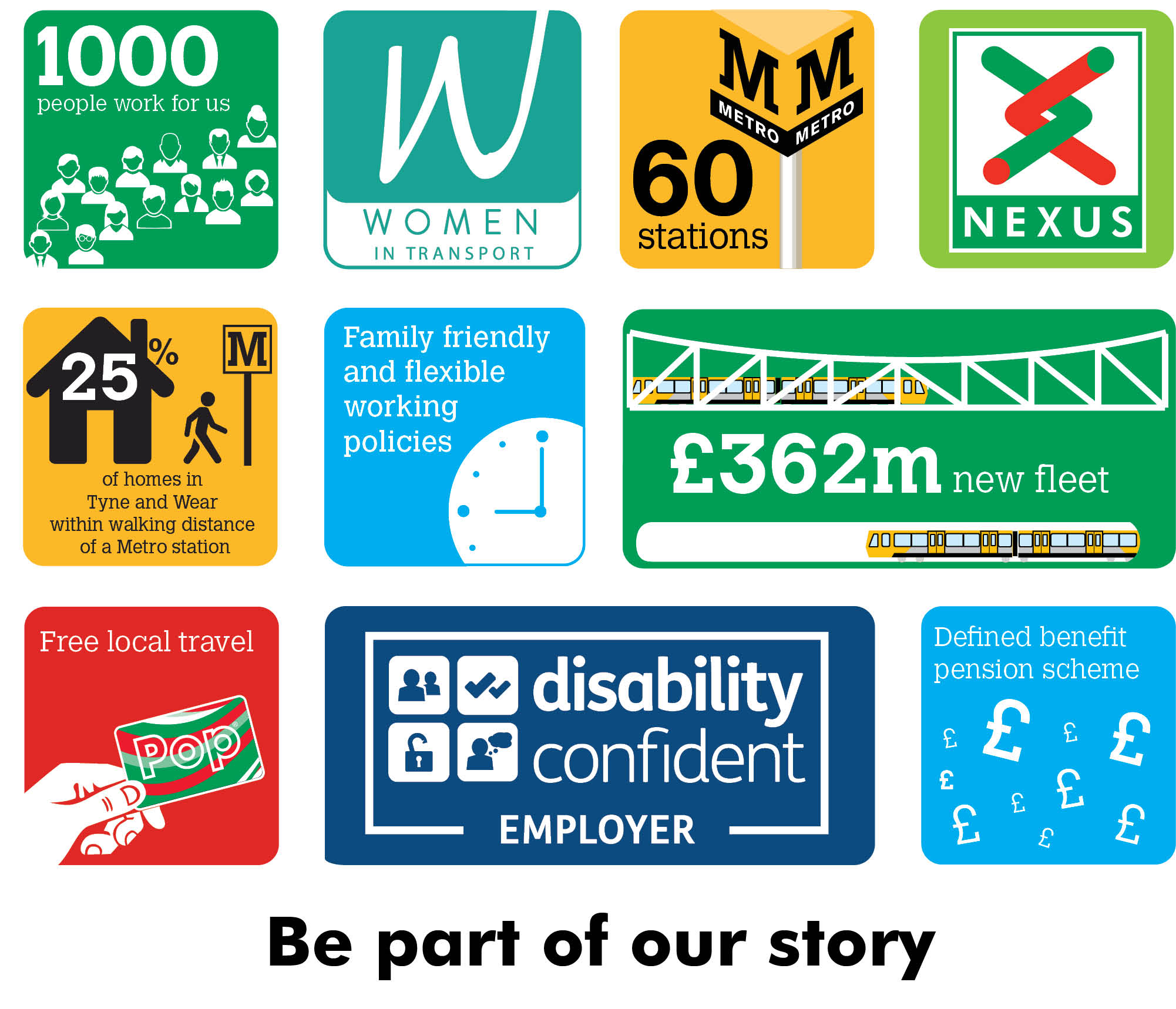 Procurement OfficerNexus is seeking to appoint a Procurement Officer to facilitate the procurement of goods, works and services for its business.  The successful candidate will work as a member of a six-strong Procurement Team.  You will liaise with internal client departments, external tenderer organisations and internal support teams in connection with Nexus’ corporate procurement activities.  Ideally you will have previous experience of working in a junior or procurement officer role in either a public or private sector setting.  You may be seeking a new challenge in the transport sector or perhaps wanting to work more flexibly for a diverse and forward-thinking employer.  Salary £ 21,085 – £31,630 pa (depending on experience)Plus defined benefit pension scheme, free local travel, hybrid working and access to other benefits.Closing date 27 May 2022If you would like to find out more about the role or would like an informal chat please contact Julie Warnett on 07879 667318 Otherwise, find out more about Nexus at nexus.org.uk or email recruitment@nexus.org.uk